APPLICATION FOR 911 ADDRESSES (The CCT Planning Department does NOT issue 911 addresses for Ferry County, please contactferrygis@co.ferry.wa.us for an application)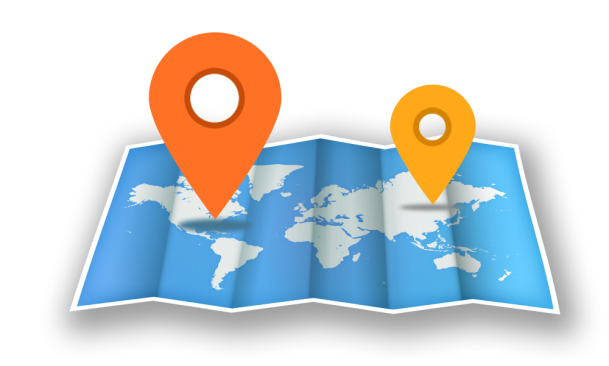 MANDATORY INFORMATION NEED TO PROCESS APPLICATION**A GOOGLE MAP/MAP DOCUMENT WITH PROPOSED LOCATION MARKED**Allotment number/ Tribal parcel number (Contact BIA Realty for this information) _________________________________________Fee Land (Look on Tax statement for the 10 digit number) _________________________________________Circle one:        Existing Dwelling                 New Residence              Renter                   Vacant Lot Phone Number: ____________________________ Email: __________________________Current Mailing Address: _____________________________________________________Property owner's name (s) (as shown on Legal description): _________________________________Renter's name( s) (if applicable): ______________________________________Name of road that driveway is on: (if road has no name see back) ___________________________PLEASE MAIL APPLICATION TO:      Colville Tribal Planning Department					        P.O. Box 150				              Nespelem, WA  99155A $5 money order payable to the Colville Tribes Planning Department is due upon receipt of the applicationOKANOGAN COUNTY ROAD NAME APPLICATION(Private Roads ONLY)□	Private Access road that intersects with a County Road: (An application fee of $75, includes two signs and installation)	Private Access road that intersects with another Private access road: (An application fee of $35, you need to pick-up finished sign. Property owners are responsible for installation.)Proposed Road Name: _____________________________________________________________(15 character max)Second Choice Road Name: _________________________________________________________(15 character max)Nearest County/State Road: ________________________________________________________Nearest Mile Post: _____________________________Community: __________________________________*Please list all parcels taking access from the private road. At least 60% of the landowners that are residing on their property, with their property abutting against or with legal use of access, shall be in agreement with the proposed road name. Name:Parcel #:Signature: